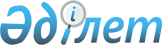 О внесении дополнений в постановление Правления Национального Банка Республики Казахстан от 2 июня 2000 года N 266 "Об утверждении Правил открытия, ведения и закрытия банковских счетов клиентов в банках Республики Казахстан"
					
			Утративший силу
			
			
		
					Постановление Правления Национального Банка Республики Казахстан от 24 октября 2007 года N 123. Зарегистрировано в Министерстве юстиции Республики Казахстан 5 февраля 2008 года N 5128. Утратило силу постановлением Правления Национального Банка Республики Казахстан от 31 августа 2016 года № 207

      Сноска. Утратило силу постановлением Правления Национального Банка РК от 31.08.2016 № 207 (вводится в действие по истечении десяти календарных дней после дня его первого официального опубликования).      В целях установления единой структуры номеров банковских счетов клиентов банков, организаций, осуществляющих отдельные виды банковских операций, и счетов, открываемых Комитетом Казначейства Министерства финансов Республики Казахстан (далее - банки), усовершенствования порядка взаимодействия банков и налоговых органов при открытии и закрытии банковских счетов, системы идентификации банков и их клиентов в платежных системах Республики Казахстан и приближения структуры номера банковского счета клиента банка к стандартам Европейского Союза Правление Национального Банка Республики Казахстан  ПОСТАНОВЛЯЕТ : 

      1. В  постановление Правления Национального Банка Республики Казахстан от 2 июня 2000 года N 266 "Об утверждении Правил открытия, ведения и закрытия банковских счетов клиентов в банках Республики Казахстан" (зарегистрированное в Реестре государственной регистрации нормативных правовых актов под N 1199, опубликованное в Бюллетене нормативных правовых актов центральных исполнительных и иных государственных органов Республики Казахстан в 2000 году, N 9; с изменениями и дополнениями, внесенными постановлениями Правления Национального Банка Республики Казахстан от 8 октября 2001 года  N 382 "Об утверждении изменений в Инструкцию о порядке открытия, ведения и закрытия банковских счетов клиентов в банках Республики Казахстан, утвержденную постановлением Правления Национального Банка Республики Казахстан от 2 июня 2000 года N 266", зарегистрированным в Реестре государственной регистрации нормативных правовых актов под N 1675, опубликованным в Бюллетене нормативных правовых актов центральных исполнительных и иных государственных органов Республики Казахстан в 2001 году, N 40-41, от 21 марта 2003 года  N 90 "О внесении изменений и дополнений в постановление Правления Национального Банка Республики Казахстан от 2 июня 2000 года N 266 "Об утверждении Инструкции о порядке открытия, ведения и закрытия банковских счетов клиентов в банках Республики Казахстан", зарегистрированное в Министерстве юстиции Республики Казахстан под N 1199", зарегистрированным в Реестре государственной регистрации нормативных правовых актов под N 2244, опубликованным 6 июня 2003 года в газете "Казахстанская правда" N 163-164 (24103-24104), от 21 апреля 2003 года   N 140 "О признании банковских депозитных сертификатов ценными бумагами и внесении изменения в постановление Правления Национального Банка Республики Казахстан от 2 июня 2000 года N 266 "Об утверждении Инструкции о порядке открытия, ведения и закрытия банковских счетов клиентов в банках Республики Казахстан", зарегистрированное в Министерстве юстиции Республики Казахстан под N 1199", зарегистрированным в Реестре государственной регистрации нормативных правовых актов под N 2343, опубликованным 2-15 июня 2003 года в официальном издании Национального Банка Республики Казахстан "Вестник Национального Банка Казахстана", от 24 января 2006 года  N 2 "О внесении изменений и дополнений в постановление Правления Национального Банка Республики Казахстан от 2 июня 2000 года N 266 "Об утверждении Инструкции о порядке открытия, ведения и закрытия банковских счетов клиентов в банках Республики Казахстан", зарегистрированным в Реестре государственной регистрации нормативных правовых актов под N 4094, опубликованным 10 марта 2006 года в газете "Юридическая газета" N 42-43 (1022-1023), от 18 января 2007 года   N 2 "О внесении изменений и дополнения в постановление Правления Национального Банка Республики Казахстан от 2 июня 2000 года N 266 "Об утверждении Правил открытия, ведения и закрытия банковских счетов клиентов в банках Республики Казахстан", зарегистрированным в Реестре государственной регистрации нормативных правовых актов под N 4534, опубликованным 16 февраля 2007 года в газете "Юридическая газета" N 25 (1228), от 20 июля 2007 года  N 76 "О внесении изменений в некоторые нормативные правовые акты Национального Банка Республики Казахстан по вопросам идентификационных номеров", зарегистрированным в Реестре государственной регистрации нормативных правовых актов под N 4880, опубликованным 5 сентября 2007 года в газете "Юридическая газета" N 135 (1338) внести следующие дополнения: 

      в  Правилах открытия, ведения и закрытия банковских счетов клиентов в банках Республики Казахстан, утвержденных указанным постановлением: 

      дополнить главой 1-1 следующего содержания: 

      "Глава 1-1. Единая структура номера банковского счета 

      7-1. При открытии клиенту банковского счета для учета денег клиента банк присваивает ему индивидуальный идентификационный код, являющийся номером банковского счета клиента банка. Единая структура номера банковского счета указана в приложении 3 к настоящим Правилам. 

      7-2. Единая структура номера банковского счета включает в себя контрольный разряд. Алгоритм расчета и проверки контрольного разряда указан в приложении 4 к настоящим Правилам."; 

      пункт 23 после слова "обязаны" дополнить словами "письменно или электронным способом"; 

      пункт 44 после слова "письменно" дополнить словами "или электронным способом"; 

      дополнить приложениями 3 и 4 следующего содержания: "Приложение 3                         

к Правилам открытия, ведения          

и закрытия банковских счетов клиентов 

в банках Республики Казахстан                               Единая структура номера банковского счета        1. Единая структура номера банковского счета клиента банка имеет фиксированную длину в двадцать разрядов 

      KZССБББХХХХХХХХХХХХХ, где: 

      1) первый и второй разряды - код Республики Казахстан. Используется международный код - KZ; 

      2) третий и четвертый разряды - контрольный разряд, предназначенный для контроля и обеспечения достоверности номера банковского счета клиента банка и правильности его указания в платежных и иных документах банка; 

      3) пятый, шестой и седьмой разряды - код банка. Код банка присваивается Национальным Банком Республики Казахстан; 

      4) разряды с восьмого по двадцатый - внутрибанковский номер счета клиента банка, который должен быть уникальным в информационной (операционной и иной) системе одного банка и обеспечивать однозначную идентификацию клиента. 

      Разряды внутрибанковского номера счета клиента банка используются по усмотрению банка. Свободные знаки обозначаются нулями и располагаются в неиспользуемых разрядах слева перед номером. В нумерации счетов используются цифровые или буквенно-цифровые символы латинского алфавита, за исключением букв "I", "Q", "O". При наличии буквенных символов во внутрибанковском номере счета клиента банка, расчет контрольного разряда производится с использованием таблицы конвертирования буквенных символов в цифровые, предусмотренной настоящим приложением. 

      2. В целях упрощения визуального восприятия номера банковского счета клиента банка, допускается указание в платежных и иных документах на бумажном носителе номера банковского счета клиента банка, состоящего из четырехзначных символов, разделенных промежутком, в следующем виде: 

      KZСС БББХ ХХХХ ХХХХ ХХХХ. 

      3. В платежных и иных документах, оформленных в электронном виде, номер банковского счета клиента банка указывается в виде непрерывной последовательности знаков.        Таблица конвертирования буквенных символов в цифровые   Приложение 4                          

к Правилам открытия, ведения          

и закрытия банковских счетов клиентов 

в банках Республики Казахстан         Алгоритм расчета контрольного разряда       При расчете контрольного разряда используется международный стандарт (Modulus 97-10, ISO - 7064), который предполагает деление числа на 97, полученный остаток от деления вычитается из 98. Если результатом является однозначное число, добавляется один предшествующий нуль. 

      Пример N 1. 

      Рассчитать контрольный разряд банковского счета клиента банка KZ СС 123 1234564567891. 

      Шаг первый: первые четыре символа переносятся на конец номера банковского счета клиента банка, кодовое обозначение страны конвертируется на основании таблицы конвертирования буквенных символов в цифровые согласно приложению 3, вторые два символа обозначаются нулями. Результат: 123 1234564567891 2035 00. 

      Шаг второй: полученное выше число делится на 97 и получается остаток от деления 43. 

      Шаг третий: 98-43=55. 

      Контрольный разряд равен 55. 

      Номер счета клиента KZ 55 123 1234564567891. 

      Пример N 2. 

      Рассчитать контрольный разряд счета клиента KZ СС 123 1234565678902. 

      Шаг первый: первые четыре символа переносятся на конец номера банковского счета клиента, кодовое обозначение страны конвертируется на основании таблицы конвертирования буквенных символов в цифровые, предусмотренной приложением 3, вторые два символа обозначаются нулями. Результат: 123 1234565678902 2035 00. 

      Шаг второй: полученное выше число делится на 97, и получается остаток от деления, равный 90. 

      Шаг третий: 98 - 90 = 8. 

      Контрольный разряд равен 8, к которому добавляется предшествующий "0". 

      Номер счета клиента KZ 08 123 1234565678902.Алгоритм проверки правильности контрольного разряда      При проверке правильности контрольного разряда также используется международный стандарт (Modulus 97-10, ISO - 7064), предполагающий нахождение остатка от деления числа на 97.

      Применяя таблицу конвертирования буквенных символов в цифровые, указанную в приложении 3, необходимо найти остаток от деления номера банковского счета на число 97. При правильном указании номера банковского счета остаток должен быть равен 1 (единице).

      Пример:

      Проверить контрольный разряд в номере банковского счета клиента

      KZ55 1231 2345 6456 7891

      Шаг первый: первые четыре символа переносятся на конец номера банковского счета клиента, кодовое обозначение страны конвертируется на основании таблицы конвертирования:

      1231 2345 6456 7891 2035 55.

      Шаг второй: полученное выше число делится на 97. Результат - 1231234564567891203555/97 = 12693139840906094882,010309278351.

      Из полученного числа выделяется целая часть без округления - 12693139840906094882.

      Шаг третий: Полученное на втором шаге число умножается на 97, то есть в нашем примере получаем 12693139840906094882 * 97 = 1231234564567891203554.

      Шаг четвертый: Из числа, полученного на шаге 1, вычитается число, полученное на шаге 3. Если результат равен 1 (единице), то контрольный разряд рассчитан верно. В нашем примере получаем 1231234564567891203555 - 1231234564567891203554 = 1. Контрольный разряд 55 верен.".

      Сноска. Пункт 1 с изменениями, внесенными постановлением Правления Национального Банка РК от 25.09.2009 № 91 (вводятся в действие со 02.11.2009).

      2. Настоящее постановление вводится в действие с 7 июня 2010 года, за исключением абзацев седьмого и восьмого пункта 1, которые вводятся в действие со дня официального опубликования.

      Сноска. Пункт 2 с изменениями, внесенными постановлением Правления Национального Банка РК от 25.09.2009 № 91 (вводятся в действие со 02.11.2009).

      3. Департаменту платежных систем Национального Банка Республики Казахстан (Мусаев Р.Н.): 

      1) совместно с Юридическим департаментом Национального Банка Республики Казахстан (Шарипов С.Б.) принять меры к государственной регистрации в Министерстве юстиции Республики Казахстан настоящего постановления; 

      2) в десятидневный срок со дня государственной регистрации в Министерстве юстиции Республики Казахстан довести настоящее постановление до сведения заинтересованных подразделений центрального аппарата, территориальных филиалов и представительств Национального Банка Республики Казахстан, Объединения юридических лиц "Ассоциация финансистов Казахстана", Агентства Республики Казахстан по регулированию и надзору финансового рынка и финансовых организаций, банков, организаций, осуществляющих отдельные виды банковских операций, Агентства Республики Казахстан по борьбе с экономической и коррупционной преступностью (финансовой полиции), Верховного суда Республики Казахстан, Комитета национальной безопасности Республики Казахстан, Комитета по судебному администрированию при Верховном Суде Республики Казахстан, Министерства внутренних дел Республики Казахстан, Министерства финансов Республики Казахстан. 

      4. Управлению по обеспечению деятельности руководства Национального Банка Республики Казахстан (Терентьев А.Л.) в трехдневный срок со дня получения от Департамента платежных систем заявки на опубликование принять меры к официальному опубликованию настоящего постановления в средствах массовой информации Республики Казахстан. 

      5. Контроль за исполнением настоящего постановления возложить на заместителя Председателя Национального Банка Республики Казахстан Сартбаева М.М.       Председатель 

      Национального Банка       "СОГЛАСОВАНО" 

      Агентство Республики Казахстан 

      по борьбе с экономической и  

      коррупционной преступностью  

      (финансовая полиция) 

      Председатель 

      15 января 2008 года       "СОГЛАСОВАНО" 

      Верховный Суд 

      Республики Казахстан 

      Председатель 

      10 января 2008 года       "СОГЛАСОВАНО" 

      Комитет Национальной Безопасности 

      Республики Казахстан 

      Председатель 

      18 января 2008 года       "СОГЛАСОВАНО" 

      Комитет по судебному администрированию  

      при Верховном суде Республики Казахстан 

      И.о.№Председателя 

      12 декабря 2007 года       "СОГЛАСОВАНО" 

      Министерство внутренних дел 

      Республики Казахстан 

      Министр 

      24 декабря 2007 года 

         "СОГЛАСОВАНО" 

      Министерство финансов 

      Республики Казахстан 

      Министр 

      13 декабря 2007 года 
					© 2012. РГП на ПХВ «Институт законодательства и правовой информации Республики Казахстан» Министерства юстиции Республики Казахстан
				A=10 G=16 N=23 V=31 B=11 H=17 P=25 W=32 C=12 J=19 R=27 X=33 D=13 K=20 S=28 Y=34 E=14 L=21 T=29 Z=35 F=15 M=22 U=30 